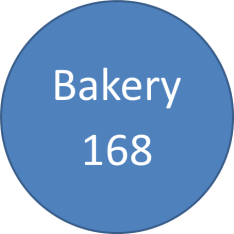 BAKERY 168LEAVE FORMThe letter must be submitted to the Head of Department or the Head of DepartmentLegal InformationEmployee’s name:  				Role					Department:     									    Chief in charge: 									Absence Reuest ៖ 		Annual Leave	Sick Leave	Prenancy Leave		Others  							Period:	.........Days From         /          /            Until         /          /          Back to Work 	on          /        /         .Reason:(You must complete this form and submit it to the Manager or Supervisor at least two days prior to the your leave, unless there is an accident, illness or emergency. For more information, contact the Human Resources Manager)Manager  ReviewApproveNot Aprrove, Because: (The Supervisor or Division Manager will hand the document over to the HR manager after signing)